المادة: رياضياتالمادة: رياضياتالميدان: أ.هندسيةبطاقة فنية رقم: 10السنة: أولى متوسطالسنة: أولى متوسطالمقطع: الأشكال المستويةالمقطع: الأشكال المستويةالوضعية التعلمية: إنشاء مثيل لمثلث – لرباعي.الوضعية التعلمية: إنشاء مثيل لمثلث – لرباعي.الوضعية التعلمية: إنشاء مثيل لمثلث – لرباعي.الوضعية التعلمية: إنشاء مثيل لمثلث – لرباعي.أهداف الوضعية التعلميةخصائص الوضعية التعلمية وطبيعتهاالسندات المستعملةصعوبات متوقّعةالوضعيةأكتسب طريقة ص 155..و..ص 157.أكتسب طريقة ص 155..و..ص 157.أكتسب طريقة ص 155..و..ص 157.الحوصلةتمديددوري الآن ص 155. دوري الآن ص 157.دوري الآن ص 155. دوري الآن ص 157.دوري الآن ص 155. دوري الآن ص 157.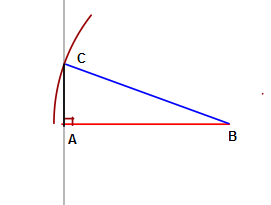 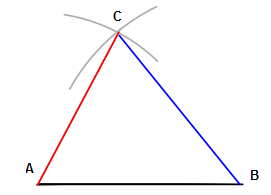 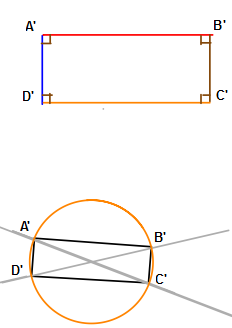 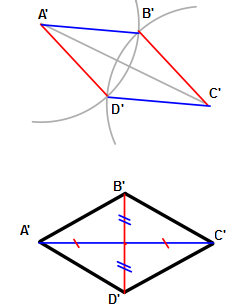 